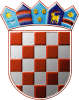 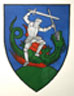         REPUBLIKA HRVATSKA                                                                                MEĐIMURSKA ŽUPANIJAOPĆINA SVETI JURAJ NA BREGU	   OPĆINSKO VIJEĆEKLASA:214-02/13-01/03URBROJ:2109/16-03-20-8Pleškovec, 21. prosinca 2020.Na temelju članka 13. stavka 6. Zakona o zaštiti od požara („Narodne novine“, broj 92/10.) i članka 28. Statuta Općine Sveti Juraj na Bregu („Službeni glasnik Međimurske županije“, broj 11/20.), Općinsko vijeće Općine Sveti Juraj na Bregu na 22. sjednici održanoj 21. prosinca 2020. godine, donijelo jeODLUKUO PRIHVAĆANJUIV IZMJENA I DOPUNAPLANA ZAŠTITE OD POŽARA I TEHNOLOŠKE EKSPLOZIJEZA OPĆINU SVETI JURAJ NA BREGUČlanak 1.Prihvaćaju se IV. izmjene i dopune Plana zaštite od požara i tehnološke eksplozije za Općinu Sveti Juraj na Bregu.Članak 2.IV. izmjene i dopune Plana zaštite od požara i tehnološke eksplozije prilog su ove Odluke i njezin sastavni dio.Članak 3.Ova Odluka stupa na snagu osmog dana od dana objave u „Službenom glasniku Međimurske županije“.                                                                                                             PREDSJEDNIK                                                                                                           Općinskog vijeće                                                                                                           Anđelko Kovačić